                       ПЛАН-КОНСПЕКТ УРОКА                                  Мощность. Единицы мощности.Цель  урока: ввести понятие мощности , как характеристику скорости выполнения     работыЗадачи:обучающиесформировать понятие мощности, выяснить на конкретном материале, как надо правильно рассчитывать величину; единицы измерения           развивающиеразвивать физическое мышление, память, внимание; развивать умение анализировать, сравнивать, обобщать, делать выводы; развивать коммуникативные навыки; навыки  самостоятельной  работы;воспитательныевоспитание положительной мотивации к обучению через информационную среду Интернет пространства, развивать умение высказывать и обосновывать свою точку зрения, дисциплинированности.Тип урока:  урок изучения нового материалаФормы работы учащихся: фронтальная, индивидуальная и групповая.Необходимое техническое оборудование: компьютер, проектор, компьютеры для обучающихся ; ЕК ЦОРСтруктура и ход  урока                                                                                                                                                                                                                       Таблица1СТРУКТУРА И ХОД УРОКАПЕРЕЧЕНЬ ИСПОЛЬЗУЕМЫХ НА ДАННОМ УРОКЕ ЭОРФИО Черепкова Яна ЮрьевнаМесто работыМОУСОШ №10 с углубленным изучением отдельных предметов  г.Ельца  Липецкой областиДолжностьУчитель физикиПредметфизикаКласс7 классТема и номер урока в темеРабота и мощность. Энергия  , Урок №2Базовый учебникПерышкин А.В. Физика - 7кл, 2-е изд. М : Дрофа, 2004г№Этап урокаНазвание используемых ЭОР(с указанием  порядкового номера из Таблицы 2)Деятельность учителя (с указанием действий с ЭОР, например, демонстрация)Деятельность ученикаВремя(в мин.)1234561Организационный моментУчитель приветствует учащихся. Отмечает отсутствующих. Постановка целей урока.Ученики приветствуют учителя22Повторение.Тест к уроку "Механическая работа. Единицы работы"( №1)Учитель проводит устный опрос по контрольным вопросам   теста ЭОР Смотрят на экран, отвечают на вопросы по ранее пройденному материалу       5 3Объяснение нового материала.Слайд-шоу "К понятию мощности"(№2)Слайд-шоу "Мощность вокруг нас"(№3)Мощность. Единицы мощности( №4)На данном этапе урока учитель ставит проблему, тем самым показывает практическую значимость данной проблемы, мотивируя учащихся к ее изучению. Создает проблему : Начнем с примера из жизни. Вам необходимо доставить тяжелую коробку на 20 этаж высотного здания.   У вас есть выбор: идти по лестнице и ехать в лифте.  Напомню, что в обоих случаях механическая работа, совершенная при этом будет одинаковой. Конечно же, большинство из вас выберут, лифт. Вопрос: В чем разница при выполнении одной и той же работы?Ответ: затратим разное время.Предлагает посмотреть слайд-шоуПредлагает изучить теоретический материал используя ЭОР пошаговое объяснение по плану :ОпределениеВектор или скалярБуквенное обозначение;Формула; Прибор для измерения; Единица величины( ЭОР №4, сцена 1-5)Предлагает заслушать сообщение Самолеты, автомобили, корабли и другие транспортные средства движутся часто с постоянной скоростью. Например, на трассах автомобиль достаточно долго может двигаться со скоростью . Вопрос: от чего зависит скорость движения таких тел?Оказывается, она напрямую зависит от мощности двигателя автомобиля. Эта формула показывает , что при постоянной мощности двигателя, изменением скорости можно менять силу тяги автомобиля и наоборот, при изменении скорости автомобиля можно менять силу тяги двигателя.Предлагает разобрать этапы решения задачи ( ЭОР №4, сцена 6)Ученики  прослушивают , смотрят на экран участвуют в обсуждении .Работают с ЭОР ресурсом. Записывают в тетрадь конспект:Мощность показывает какая работа совершается за единицу времени.N-мощностьА-работа t-времяN= A/ tN=[Дж/с] =[ Вт ]1кВт=1000Вт1МВт=1000000 ВтСообщение учащегося о старой единице –лошадиная сила.Делают запись : 1л.с=736 ВтОтвечают на вопрос Помогают вывести формулу зависимости :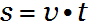 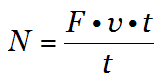 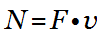 Проговаривают этапы решения; записывают решение задачи в тетрадь как образец.154ФизминуткаРуководит физкультминуткой(гимнастика для глаз)Под руководством учителя школьники выполняют упражнения.15Первичное закрепление новых знаний.Мощность. Единицы мощности  ( №4)Предлагает устно решить задание на соответствие и продолжить  предложения ( ЭОР №4   сцена 8 и  сцена В )Выполняют задание ЭОР76Закрепление новых знанийПодборка заданий "Работа, мощность"(№5)Организует работу в группах. (по рядам)Первая группа- выполняет задачу №1; вторая-№2; третья -№3Выполняют задание в группе : решают задачу на расчет мощности в тетрадях87Контроль знаний. (самопроверка)Тест к уроку "Мощность. Единицы мощности"         (№6)Учитель предлагает учащимся закрепить изученный материалУченики решают (самостоятельно). 58Итоги урокаДома: п 54 упр 29(1,4)Записывают задание в дневникОтвечают на вопросы учителя28Итоги урока- Что делали на уроке?- Что нового узнали на уроке?- Где применяются знания сегодняшнего урока?             Сделайте вывод.Учитель оценивает работу: учитывает правильность, самостоятельность, оригинальность.Учитель выставляет отметки.Записывают задание в дневникОтвечают на вопросы учителя2№Название ресурсаТип, вид ресурса Форма предъявления информации (иллюстрация, презентация, видеофрагменты, тест, модель и т.д.)Гиперссылка на ресурс, обеспечивающий доступ к ЭОР1Тест к уроку "Механическая работа. Единицы работы"К-типЕК ЦОР Тест. интерактивное задание http://files.school-collection.edu.ru/dlrstore/669b2b3a-e921-11dc-95ff-0800200c9a66/index_listing.html2Слайд-шоу "К понятию мощности"(№186828)И-типЕК ЦОРиллюстрацияhttp://files.school-collection.edu.ru/dlrstore/01fc7872-95c1-4ce8-8f6c-8b235a23b771/7_113.swf3Слайд-шоу "Мощность вокруг нас"(№187196)И-типЕК ЦОРиллюстрацияhttp://files.school-collection.edu.ru/dlrstore/c1945be9-e9de-497f-a0cc-75ed9dd7b6e8/7_114.swf4Мощность. Единицы мощности(N 205954)И-типЕК ЦОРИнтерактивное задание, мультимедиаhttp://files.school-collection.edu.ru/dlrstore/669b5260-e921-11dc-95ff-0800200c9a66/5_2.swf5Подборка заданий "Работа, мощность"К-типЕК ЦОРГипертекст с иллюстрациейhttp://files.school-collection.edu.ru/dlrstore/59609395-59b7-4c74-b1f0-be09cf24a6c2/58.swf6Тест к уроку "Мощность. Единицы мощности"(N 205871)К-типЕК ЦОРТест ,интерактивное заданиеhttp://files.school-collection.edu.ru/dlrstore/669b2b3b-e921-11dc-95ff-0800200c9a66/index_listing.html